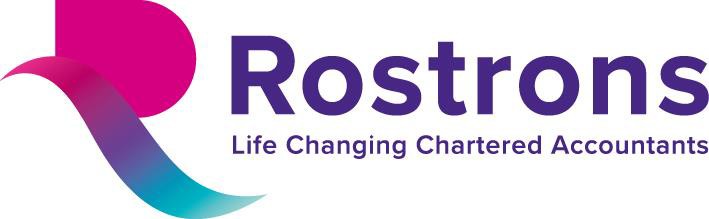 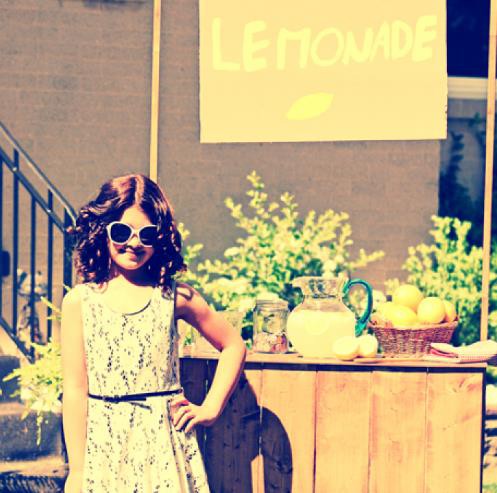 The Entrepreneurs’ AcademyOverviewTo set you on the right track and help you to scale quickly, we offer a limited number of business start-ups the unique opportunity for free business mentoring and strategic support from our management team and professional network, during your first 2 years.How does it work?40 years of supporting businesses and helping them grow, has given us a wealth of experience, which we can share with you.  We can help you to recognize and make the most of opportunities as well as to identify and manage the challenges that lie ahead.Specifically, entrepreneurs are offered a 2 year programme of support to help establish and grow their business.  The programme offers quarterly free 90 minute sessions to provide ongoing support at both a strategic and practical level.Check out our Entrepreneurs’ Academy quarterly programme for details of all the different areas we will cover to help you successfully develop and grow your business.The only financial obligation to Rostrons, is that you pay for our compliance services: annual accounts, corporate and personal tax returns.In addition to the tangible support we offer during this time, Rostrons will also introduce entrepreneurs to relevant professional contacts within our own network. This could leverage additional professional support or funding, as well as introducing you to potential suppliers or clients.- 2 -Once the 2 year period is complete, graduates of the Academy will be eligible for the free 6 monthly or annual catch-ups that we offer all our clients to ensure a pro-active and productive relationship.What are we looking for from you?An owner managed business looking for more than just a transactional relationship with their accountant.Your business proposition needs to be credible: a defined market place; appropriately priced product/service and scalable in the long term.You should be committed financially and practically to your idea and open, interested and receptive to professional advice.Your business should be embryonic and at the start up stage.Want to find out more?If you are interested in finding out more about the Entrepreneurs’ Academy and how it could benefit your business, contact us to arrange a free consultation with one of our directors or client managers.01603 619166advice@rostrons.com